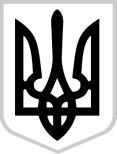 ДНІПРОДЗЕРЖИНСЬКА МІСЬКА РАДАВИКОНАВЧИЙ КОМІТЕТР І Ш Е Н Н Я_24.02.2016__ № _45______   				       м. ДніпродзержинськПро внесення змін до рішення виконавчого комітету міської ради від 26.02.2014 №42 З метою створення провідним та обдарованим спортсменам міста належних умов для підготовки до змагань, стимулювання їх до досягнення високих спортивних результатів на чемпіонатах та першостях України, Європи, світу, Олімпійських іграх, враховуючи рішення міської ради від 26.04.2013                   №780-34/VІ «Про внесення змін до рішення міської ради від 27.06.2007            №211-12/V «Про затвердження Цільової комплексної програми розвитку фізичної культури і спорту в місті Дніпродзержинськ на 2007–2011 роки» зі змінами», відповідно до Закону України «Про фізичну культуру і спорт», керуючись ч.6 ст. 59 Закону України «Про місцеве самоврядування України», виконавчий комітет міської ради ВИРІШИВ:1. Унести до рішення виконавчого комітету міської ради від 26.02.2014 №42 «Про призначення та виплату міської стипендії провідним та обдарованим спортсменам» зміни, виклавши пункт 7. додатка до рішення в такій редакції: «7. Стипендія виплачується стипендіатам щомісяця відповідно до затвердженого списку.».2. Контроль за виконанням цього рішення покласти на заступника міського голови з питань діяльності виконавчих органів міської ради Нестеренка А.Г.Міський голова 							          А.Л.БІЛОУСОВ